Musterstraße 12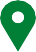 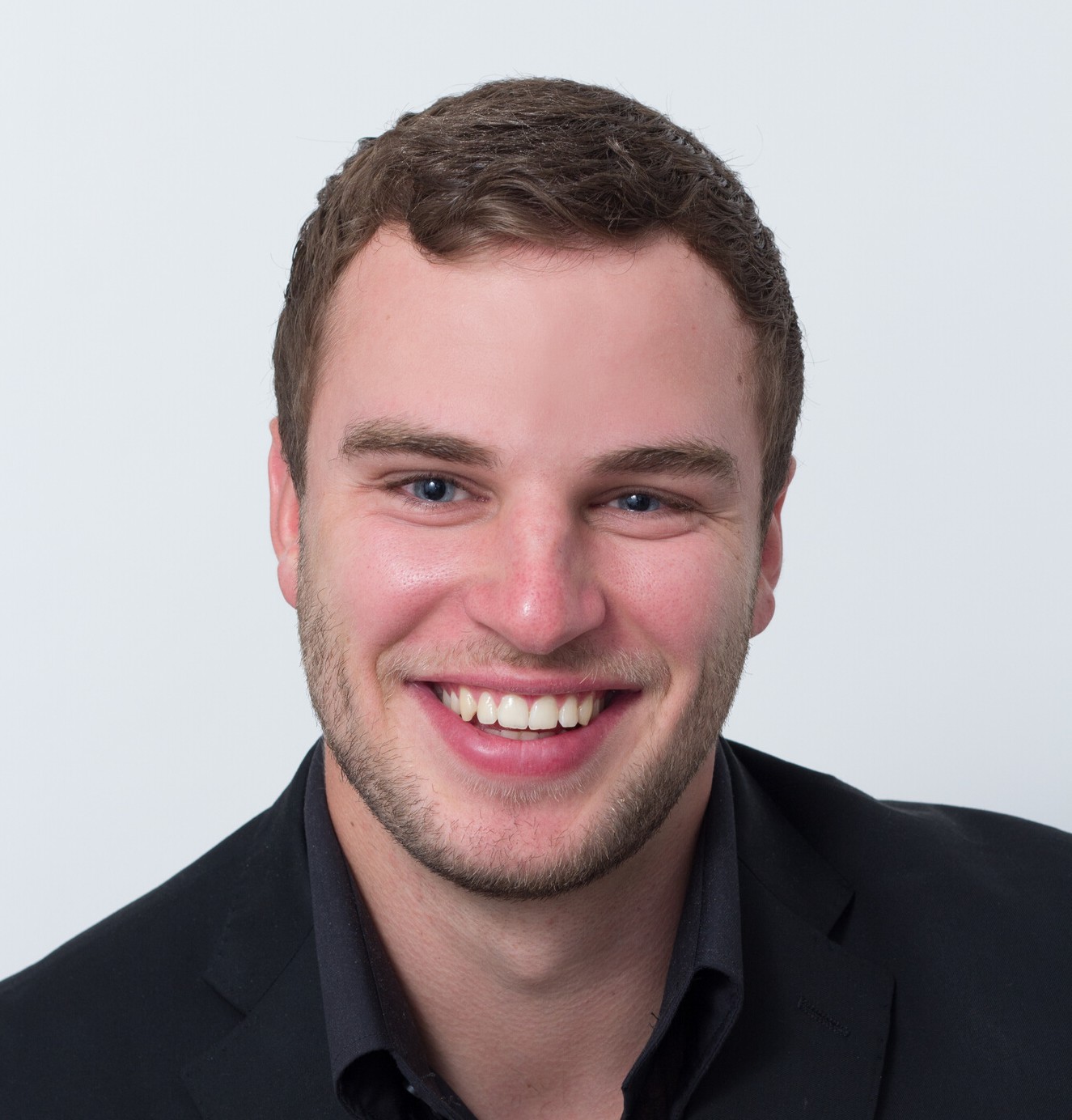 1111 Musterstadt Musterland      david.muster@gmail.com	1111 111 11 11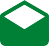 ARBEITSERFAHRUNG	AUSBILDUNG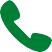 KFZ MECHANIKER02/2020-HEUTE | MUSTERFIRMALEHRE ZUM KFZ MECHANIKER03-2009-02/2012 | MUSTERFIRMASCHWERPUNKT 1SCHWERPUNKT 2SCHWERPUNKT 3SCHWERPUNKT 1SCHWERPUNKT 2SCHWERPUNKT 3KFZ MECHANIKER02/2012-02/2020 | MUSTERFIRMAMUSTERAUSBILDUNG03-2005-02/2009 | MUSTERSCHULESCHWERPUNKT 1SCHWERPUNKT 2SCHWERPUNKT 3KENNTNISSE	SONSTIGESKenntnis 1Kenntnis 2Kenntnis 3Kenntnis 4Kenntnis 5Kenntnis 1Kenntnis 2